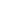 	ROCKAVELLIWebsite Disclaimer, Privacy- en Cookiebeleid   (in overeenstemming met de AVG)Ondernemingsgegevens 
Naam onderneming:		RockavelliAdres: 				Brabançonnestraat 123, 3000 Leuven, BelgiëRechtsvorm:	 		Besloten Vennootschap (BV) Ondernemingsnummer:	0792.876.416Btw-nummer: 			BE 0792.876.416Rechtspersonenregister: 	RPR LeuvenE-mail: 				info@rockavelli.eu (voor bedrijven) support@rockavelli.eu (voor consumenten)Deze website is eigendom van Rockavelli.Door deze website te bezoeken en te gebruiken verklaart u zich uitdrukkelijk akkoord met de volgende voorwaarden.Intellectuele eigendomsrechtenDe inhoud van deze site, met inbegrip van de merken, logo’s, tekeningen, data, product- of bedrijfsnamen, teksten, beelden enzovoort, is  beschermd door intellectuele eigendomsrechten en behoort toe aan Rockavelli of rechthoudende derden.Beperking van aansprakelijkheidDe informatie op de website is van algemene aard. De informatie is niet aangepast aan persoonlijke of specifieke omstandigheden, en kan dus niet als een persoonlijk, professioneel of juridisch advies aan de gebruiker worden beschouwd. Rockavelli levert grote inspanningen opdat de ter beschikking gestelde informatie volledig, juist, nauwkeurig en bijgewerkt zou zijn. Ondanks deze inspanningen kunnen onjuistheden zich voordoen in de ter beschikking gestelde informatie. Indien de verstrekte informatie onjuistheden zou bevatten of indien bepaalde informatie op of via de site onbeschikbaar zou zijn, zal Rockavelli de grootst mogelijke inspanning leveren om dit zo snel mogelijk recht te zetten. Rockavelli kan evenwel niet aansprakelijk worden gesteld voor rechtstreekse of onrechtstreekse schade die onstaat uit het gebruik van de informatie op deze website. Indien u onjuistheden zou vaststellen in de informatie die via de website ter beschikking wordt gesteld, kan u de beheerder van de site contacteren (support@rockavelli.eu).De inhoud van de website (links inbegrepen) kan te allen tijde zonder aankondiging of kennisgeving aangepast, gewijzigd of aangevuld worden. Rockavelli geeft geen garanties voor de goede werking van de website en kan op geen enkele wijze aansprakelijk gehouden worden voor een slechte werking of tijdelijke onbeschikbaarheid van de website of voor enige vorm van schade, rechtstreekse of onrechtstreekse, die zou voortvloeien uit de toegang tot of het gebruik van de website. Rockavelli kan in geen geval tegenover wie dan ook, op directe of indirecte, bijzondere of andere wijze aansprakelijk worden gesteld voor schade te wijten aan het gebruik van deze website of van een andere, inzonderheid als gevolg van links of hyperlinks, met inbegrip, zonder beperking, van alle verliezen, werkonderbrekingen, beschadiging van programma's of andere gegevens op het computersysteem, van apparatuur, programmatuur of andere van de gebruiker.De website kan hyperlinks bevatten naar websites of pagina's van derden, of daar onrechtstreeks naar verwijzen. Het plaatsen van links naar deze websites of pagina’s impliceert op geen enkele wijze een impliciete goedkeuring van de inhoud ervan. Rockavelli verklaart uitdrukkelijk dat zij geen zeggenschap heeft over de inhoud of over andere kenmerken van deze websites en kan in geen geval aansprakelijk gehouden worden voor de inhoud of de kenmerken ervan of voor enige andere vorm van schade door het gebruik ervan.Toepasselijk recht en bevoegde rechtbanken.Het Belgisch recht is van toepassing op deze site. In geval van een geschil zijn enkel de rechtbanken van het arrondissement Leuven bevoegd.Privacybeleid
Rockavelli verwerkt persoonsgegevens overeenkomstig deze privacyverklaring. Voor verdere informatie, vragen of opmerkingen omtrent ons privacy beleid, kunt u ons contacteren op support@rockavelli.eu.  VerwerkingsdoeleindenRockavelli verzamelt en verwerkt de persoonsgegevens van consumenten voor klanten- en orderbeheer (o.a. klantenadministratie, opvolgen van bestellingen/leveringen, facturatie, opvolgen van de solvabiliteit, profilering en het verzenden van marketing en gepersonaliseerde reclame). Persoonsgegevens worden verwerkt op basis van artikel 6.1. [(a) toestemming,] [(b) (noodzakelijk voor de uitvoering van een overeenkomst),] [(c) (noodzakelijk om te voldoen aan een wettelijke verplichting)], [(f) (noodzakelijk voor de behartiging van onze gerechtvaardigde belang om te ondernemen)] van de Algemene Verordening Gegevensbescherming.In zoverre de verwerking van de persoonsgegevens plaatsvindt op basis van artikel 6.1. a) (toestemming), heeft de klant steeds het recht om de gegeven toestemming terug in te trekken.]Overmaken aan derdenIndien dit noodzakelijk is ter verwezenlijking van de vooropgestelde doeleinden, zullen de persoonsgegevens van de klant worden gedeeld met andere vennootschappen (van de Rockavelli groep) binnen de Europese Economische Ruimte die rechtstreeks of onrechtstreeks met Rockavelli verbonden zijn of met enige andere partner van Rockavelli. Rockavelli garandeert dat deze ontvangers de nodige technische en organisatorische maatregelen zullen nemen ter bescherming van de persoonsgegevens. BewaarperiodeDe persoonsgegevens verwerkt voor klantenbeheer zullen worden bewaard gedurende de termijn die noodzakelijk is om aan de wettelijke vereisten te voldoen (onder andere op het gebied van boekhouding). Recht van inzage, verbetering, wissing, beperking, bezwaar en overdraagbaarheid van persoonsgegevens De klant heeft te allen tijde recht op inzage van zijn persoonsgegevens en kan ze (laten) verbeteren indien ze onjuist of onvolledig zijn, ze laten verwijderen, de verwerking ervan laten beperken en bezwaar te maken tegen de verwerking van hem betreffende persoonsgegevens op basis van artikel 6.1 (e) of (f), met inbegrip van profilering op basis van die bepalingen.Bovendien, heeft de klant het recht om een kopie (in een gestructureerde, gangbare en machinaal leesbare vorm) van zijn persoonsgegevens te bekomen en de persoonsgegevens te laten doorsturen naar een andere vernnootschap. Teneinde bovenvermelde rechten uit te oefenen, wordt de klant gevraagd om:zelf de instellingen van zijn klantenaccount aan te passen; en/of een e-mail te verzenden naar het volgende e-mailadres: support@rockavelli.eu. Direct marketingDe klant heeft het recht zich kosteloos te verzetten tegen elke verwerking van zijn persoonsgegevens met het oog op direct marketing. KlachtDe Klant beschikt over het recht om een klacht in te dienen bij de Commissie voor de Bescherming van de Persoonlijke Levenssfeer (Drukpersstraat 35, 1000 Brussel - commission@privacycommission.be).Het gebruik van “cookies”.Tijdens een bezoek aan de website kunnen 'cookies' op de harde schijf van uw computer geplaatst worden. Een cookie is een tekstbestand dat door de server van een website in de browser van uw computer of op uw mobiel apparaat geplaatst wordt wanneer u een website raadpleegt. Cookies kunnen niet worden gebruikt om personen te identificeren, een cookie kan slechts een machine identificeren. ‘First party cookies’ zijn technische cookies die gebruikt worden door de bezochte site zelf en die tot doel hebben de site optimaal te laten functioneren. Voorbeeld: instellingen aangepast door de gebruiker tijdens vorige bezoeken aan de website, of een formulier met data dat de gebruiker tijdens vorige bezoeken heeft ingevuld. ‘Third Party cookies’ zijn cookies die niet afkomstig zijn van de website zelf, maar wel van derden, bijvoorbeeld marketing- of advertentieplug-ins. Bijvoorbeeld, cookies van Facebook of Google Analytics. Voor dergelijke cookies moet de bezoeker van de site eerst toestemming geven – dit kan gebeuren via een balk onderaan of bovenaan de website, met verwijzing naar deze policy, die het verder surfen op de website echter niet verhindert.U kunt uw internetbrowser zodanig instellen dat cookies niet worden geaccepteerd, dat u een waarschuwing ontvangt wanneer een cookie geïnstalleerd wordt of dat de cookies nadien van uw harde schijf worden verwijderd.  Dit kan u doen via de instellingen van uw browser (via de help-functie). Hou er hierbij wel rekening mee dat bepaalde grafische elementen niet correct kunnen verschijnen, of dat u bepaalde applicaties niet zal kunnen gebruiken. Door gebruik te maken van onze website, gaat u akkoord met ons gebruik van cookies.Google analytics Deze website maakt gebruik van Google Analytics, een webanalyse-service die wordt aangeboden door Google Inc. (“Google”). Google Analytics maakt gebruik van “cookies” (tekstbestandjes die op uw computer worden geplaatst) om de website te helpen analyseren hoe gebruikers de site gebruiken. De door de cookie gegenereerde informatie over uw gebruik van de website (met inbegrip van uw IP-adres) wordt overgebracht naar en door Google opgeslagen op servers in de Verenigde Staten. Google gebruikt deze informatie om bij te houden hoe u de website gebruikt, rapporten over de website-activiteit op te stellen voor website-exploitanten en andere diensten aan te bieden met betrekking tot website-activiteit en internetgebruik. Google mag deze informatie enkel aan derden verschaffen indien Google hiertoe wettelijk wordt verplicht, of voor zover deze derden de informatie namens Google verwerken. Google zal uw IP-adres niet combineren met andere gegevens waarover Google beschikt. U kunt het gebruik van cookies weigeren door in uw browser de daarvoor geëigende instellingen te kiezen. Wij wijzen u er echter op dat u in dat geval wellicht niet alle mogelijkheden van deze website kunt benutten. Door gebruik te maken van deze website geeft u toestemming voor het verwerken van de informatie door Google op de wijze en voor de doeleinden zoals hiervoor omschreven.